Уважаемый друг!Коллектив МОГАУ «Центр развития отдыха» рад, что ты решил принять участие в нашем Конкурсе «Летний отдых глазами ребенка». Несколько слов о нашем Центре.Основной целью деятельности МОГАУ "Центр развития детского отдыха" является оказание услуг в сфере организации отдыха и оздоровления детей.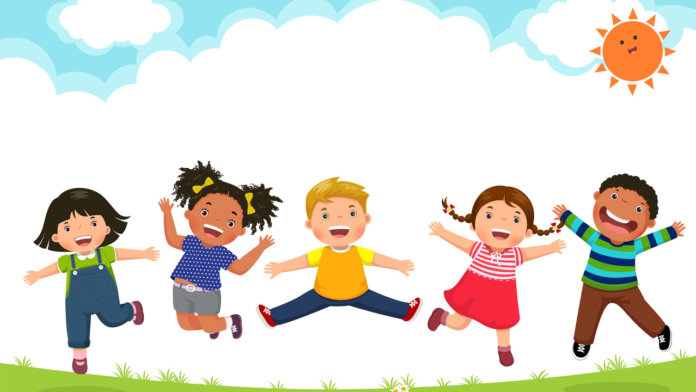 Работа нашего Центра направленна на:распределение путевок в организации отдыха детей и их оздоровления;организацию отдыха детей и оздоровления детей на территории Магаданской области;направление детей Магаданской области в организации отдыха детей и оздоровления, расположенных за пределами Магаданской области: Краснодарский край, Приморский край, Иркутская область, Московская область и др.направление детей Магаданской области во Всероссийские детские центры «Океан», «Смена», «Алые паруса», «Орленок» и международный детский центр «Артек»;организацию информационного и методического сопровождения по вопросам организации отдыха и оздоровления детей.Наш коллектив старается, чтобы отдых детей был удобным, интересным, безопасным, а самое главное запоминающимся!Информация об участнике конкурса:Подпись законного представителя                 __________________       /  ___________________  /Дата                                                                   __________________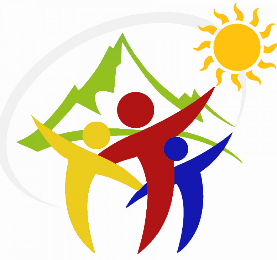 Анкета-заявкаучастника конкурса «Летний отдых глазами ребенка»ФамилияИмяОтчествоДата рожденияДата рожденияДата рожденияДата рожденияАдрес проживанияАдрес проживанияАдрес проживанияАдрес проживанияАдрес проживанияНазвание учебного заведения Название учебного заведения Телефон Телефон Телефон Информация о законном представителе (родитель/опекун):Информация о законном представителе (родитель/опекун):Информация о законном представителе (родитель/опекун):Информация о законном представителе (родитель/опекун):Информация о законном представителе (родитель/опекун):Информация о законном представителе (родитель/опекун):Информация о законном представителе (родитель/опекун):Информация о законном представителе (родитель/опекун):Информация о законном представителе (родитель/опекун):Информация о законном представителе (родитель/опекун):Информация о законном представителе (родитель/опекун):Информация о законном представителе (родитель/опекун):Информация о законном представителе (родитель/опекун):